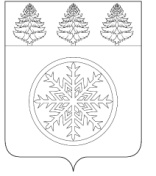 РОССИЙСКАЯ ФЕДЕРАЦИЯИРКУТСКАЯ ОБЛАСТЬД у м аЗиминского городского муниципального образованияРЕШЕНИЕот 28.11.2019г. 		  г. Зима			№  26Об утверждении прогнозного планаприватизации  имущества Зиминского городского муниципального образования на 2020 годРассмотрев проект прогнозного плана приватизации имущества Зиминского городского муниципального образования на 2020 год, представленный Комитетом имущественных отношений, архитектуры и градостроительства администрации, в целях повышения доходного потенциала Зиминского городского муниципального образования, на основании пункта 1 статьи 10 Федерального закона от 21.12.2001 № 178-ФЗ «О приватизации государственного и муниципального имущества», руководствуясь статьей 36 Устава Зиминского городского муниципального образования, Дума Зиминского городского муниципального образованияР Е Ш И Л А:1. Утвердить прогнозный план приватизации имущества Зиминского городского муниципального образования на 2020 год (прилагается).2. Поступление денежных средств от приватизации муниципального имущества Зиминского городского муниципального образования, включенного в прогнозный план на 2020 год, ожидается в размере 4 619 100 рублей.3. Опубликовать настоящее решение в общественно-политическом еженедельнике г. Зимы и Зиминского района «Новая Приокская правда» и разместить на официальном сайте администрации Зиминского городского муниципального образования в информационно-телекоммуникационной сети «Интернет». 4. Настоящее решение вступает в силу после его официального опубликования. 5.Контроль исполнения настоящего решения возложить на председателя депутатской комиссии по управлению муниципальным хозяйством А.В. Соловьева и  председателя Комитета имущественных отношений, архитектуры и градостроительства администрации С.В. Беляевского.                                                                                                         Утвержден  Решением Думы ЗГМОот  28.11.2019г. №  26ПРОГНОЗНЫЙ ПЛАНприватизации имущества Зиминского городского муниципального образования на 2020 годПредседатель ДумыЗиминского городскогомуниципального образования_______________ Г.А. Полынцева                         Мэра Зиминского городского                          муниципального образования                   ________________ А.Н. КоноваловРаздел 1. Муниципальные унитарные предприятия Раздел 1. Муниципальные унитарные предприятия Раздел 1. Муниципальные унитарные предприятия Раздел 1. Муниципальные унитарные предприятия Раздел 1. Муниципальные унитарные предприятия №п/пНаименованиеЮридический адресСтоимость активов МУП, подлежащего приватизации, на последнюю отчетную датуПредполагаемый срок приватизации-----Раздел 2. Недвижимое имуществоРаздел 2. Недвижимое имуществоРаздел 2. Недвижимое имуществоРаздел 2. Недвижимое имуществоРаздел 2. Недвижимое имущество№п/пНаименование, технические характеристикиНаименование, технические характеристикиМестонахождениеПредполагаемый срок приватизации1Кирпичное здание мастерской технического обслуживания, площадью 142,1 кв.м. с земельным участком площадью 997 кв.м.Кирпичное здание мастерской технического обслуживания, площадью 142,1 кв.м. с земельным участком площадью 997 кв.м.Иркутская область, г. Зима, ул. Январских событий, 36 «Г»1 квартал 2020 года2Нежилое встроенное помещение на первом этаже в четырехэтажном кирпичном жилом доме, общей площадью 41 кв.м.Нежилое встроенное помещение на первом этаже в четырехэтажном кирпичном жилом доме, общей площадью 41 кв.м.Иркутская область, город Зима,улица Куйбышева, 791 квартал2020 года3Нежилое здание овощехранилища одноэтажное, кирпичное общей площадью 324,7 кв.м., 1977 года постройкиНежилое здание овощехранилища одноэтажное, кирпичное общей площадью 324,7 кв.м., 1977 года постройкиИркутская область, г. Зима,пер. Подъездной, 92 квартал2020 годаРаздел 3. Движимое имуществоРаздел 3. Движимое имуществоРаздел 3. Движимое имуществоРаздел 3. Движимое имуществоРаздел 3. Движимое имущество№п/пНаименованиеНаименованиеТехнические характеристикиПредполагаемый срок приватизации1Раздел 4. Ценные бумагиРаздел 4. Ценные бумагиРаздел 4. Ценные бумагиРаздел 4. Ценные бумагиРаздел 4. Ценные бумаги№ п/пНаименованиеНаименованиеНоминальная стоимостьПредполагаемый срок приватизации-----Иные разделыИные разделыИные разделыИные разделыИные разделы-----